به نام ایزد  دانا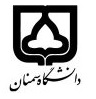 (کاربرگ طرح درس)                   تاریخ بهروز رسانی:               دانشکده     .........منبابع طبیعی.........                                               نیمسال اول/دوم سال تحصیلی ......بودجهبندی درسمقطع: کارشناسی□  کارشناسی ارشد□  دکتری□مقطع: کارشناسی□  کارشناسی ارشد□  دکتری□مقطع: کارشناسی□  کارشناسی ارشد□  دکتری□تعداد واحد: نظری: 2 عملی 1تعداد واحد: نظری: 2 عملی 1فارسی : مکانیک چوبفارسی : مکانیک چوبنام درسپیشنیازها و همنیازها:مقاومت مصالحپیشنیازها و همنیازها:مقاومت مصالحپیشنیازها و همنیازها:مقاومت مصالحپیشنیازها و همنیازها:مقاومت مصالحپیشنیازها و همنیازها:مقاومت مصالحWood mechanics لاتین:Wood mechanics لاتین:نام درسشماره تلفن اتاق:شماره تلفن اتاق:شماره تلفن اتاق:شماره تلفن اتاق:مدرس/مدرسین:حامد یونسیمدرس/مدرسین:حامد یونسیمدرس/مدرسین:حامد یونسیمدرس/مدرسین:حامد یونسیمنزلگاه اینترنتی:منزلگاه اینترنتی:منزلگاه اینترنتی:منزلگاه اینترنتی:پست الکترونیکی:hamed.younesi@semnan.ac.irپست الکترونیکی:hamed.younesi@semnan.ac.irپست الکترونیکی:hamed.younesi@semnan.ac.irپست الکترونیکی:hamed.younesi@semnan.ac.irبرنامه تدریس در هفته و شماره کلاس:برنامه تدریس در هفته و شماره کلاس:برنامه تدریس در هفته و شماره کلاس:برنامه تدریس در هفته و شماره کلاس:برنامه تدریس در هفته و شماره کلاس:برنامه تدریس در هفته و شماره کلاس:برنامه تدریس در هفته و شماره کلاس:برنامه تدریس در هفته و شماره کلاس:اهداف درس:آشنایی با خواص مکانیکی چوب و اثر عوامل ذاتی و محیطی بر آنهااهداف درس:آشنایی با خواص مکانیکی چوب و اثر عوامل ذاتی و محیطی بر آنهااهداف درس:آشنایی با خواص مکانیکی چوب و اثر عوامل ذاتی و محیطی بر آنهااهداف درس:آشنایی با خواص مکانیکی چوب و اثر عوامل ذاتی و محیطی بر آنهااهداف درس:آشنایی با خواص مکانیکی چوب و اثر عوامل ذاتی و محیطی بر آنهااهداف درس:آشنایی با خواص مکانیکی چوب و اثر عوامل ذاتی و محیطی بر آنهااهداف درس:آشنایی با خواص مکانیکی چوب و اثر عوامل ذاتی و محیطی بر آنهااهداف درس:آشنایی با خواص مکانیکی چوب و اثر عوامل ذاتی و محیطی بر آنهاامکانات آموزشی مورد نیاز:امکانات آموزشی مورد نیاز:امکانات آموزشی مورد نیاز:امکانات آموزشی مورد نیاز:امکانات آموزشی مورد نیاز:امکانات آموزشی مورد نیاز:امکانات آموزشی مورد نیاز:امکانات آموزشی مورد نیاز:امتحان پایانترمامتحان میانترمارزشیابی مستمر(کوئیز)ارزشیابی مستمر(کوئیز)فعالیتهای کلاسی و آموزشیفعالیتهای کلاسی و آموزشینحوه ارزشیابینحوه ارزشیابی502015151515درصد نمرهدرصد نمرهابراهیمی ق، 1386. مکانیک چوب و فرآورده های مرکب آن. انتشارات دانشگاه تهران. 706 ص. (ترجمه).ابرهیمی ق، 1376. مقاومت های مکانیکی چوب و عناصر آن و تحلیل تاب اوراق مرکب چوب. انتشارات دانشگاه تهران. 380ص.ابراهیمی ق، 1386. مکانیک چوب و فرآورده های مرکب آن. انتشارات دانشگاه تهران. 706 ص. (ترجمه).ابرهیمی ق، 1376. مقاومت های مکانیکی چوب و عناصر آن و تحلیل تاب اوراق مرکب چوب. انتشارات دانشگاه تهران. 380ص.ابراهیمی ق، 1386. مکانیک چوب و فرآورده های مرکب آن. انتشارات دانشگاه تهران. 706 ص. (ترجمه).ابرهیمی ق، 1376. مقاومت های مکانیکی چوب و عناصر آن و تحلیل تاب اوراق مرکب چوب. انتشارات دانشگاه تهران. 380ص.ابراهیمی ق، 1386. مکانیک چوب و فرآورده های مرکب آن. انتشارات دانشگاه تهران. 706 ص. (ترجمه).ابرهیمی ق، 1376. مقاومت های مکانیکی چوب و عناصر آن و تحلیل تاب اوراق مرکب چوب. انتشارات دانشگاه تهران. 380ص.ابراهیمی ق، 1386. مکانیک چوب و فرآورده های مرکب آن. انتشارات دانشگاه تهران. 706 ص. (ترجمه).ابرهیمی ق، 1376. مقاومت های مکانیکی چوب و عناصر آن و تحلیل تاب اوراق مرکب چوب. انتشارات دانشگاه تهران. 380ص.ابراهیمی ق، 1386. مکانیک چوب و فرآورده های مرکب آن. انتشارات دانشگاه تهران. 706 ص. (ترجمه).ابرهیمی ق، 1376. مقاومت های مکانیکی چوب و عناصر آن و تحلیل تاب اوراق مرکب چوب. انتشارات دانشگاه تهران. 380ص.منابع و مآخذ درسمنابع و مآخذ درستوضیحاتمبحثشماره هفته آموزشیخصوصیات مکانیکی چوب1مفهوم تنش- کرنش2تبدیل تنش3ضریب پواسون4تنش، تغییر طول نسبی و تبدیل ها5ادامه تنش، تغییر طول نسبی و تبدیل ها 6 معرفی الاستیسیته ارتوتروپیک7ادامه مفهوم  الاستیسیته ارتوتروپیک8میان ترم9کاربرد تئوری الاستسیته در سیستم های ساده10رفتار دینامیک چوب11معرفی شکست و مدهای آن12اندازه گیری خواص مکانیکی چوب13ادامه روشهای اندازه گیری خواص مکانیکی چوب 14عوامل ذاتی و محیطی موثر بر مقاومت های چوب15رفع اشکال16